כתה י' – דף מספר 12א  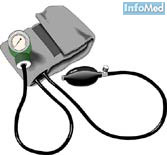 דף עבודהכיצד מודדים לחץ דם?בדיקה ישירה השיטה הפולשנית (ibp-invasive blood pressure), שמשתמשים בה לרוב בחולים המאושפזים במחלקות טיפול נמרץ, כאשר נדרש לדעת את לחץ הדם המדויק בכל רגע ורגע. לפי שיטה זו יש להחדיר מחט מזרק או צנתר לתוך העורקים או הורידים ולמדוד ישירות את הלחץ דם במד לחץ אלקטרוניבדיקה עקיפה מכשיר למדידת לחץ דם בעורקים. הוא מורכב משרוול מתנפח המחובר בצינור גומי לאמצעי המדידה. מלבישים את השרוול על הזרוע ומנפחים אותו כדי ליצור לחץ על עורק, הגדול יותר מן הלחץ הסיסטולי הצפוי בעורק זה, עד שהדם מפסיק לזרום. משחררים לאט את הלחץ, ובעזרת סטתוסקופ מאזינים לדופק בהופעתו. אז ניתן לקבוע את הלחץ הסיסטולי, ובהיעלמו את הלחץ הדיאסטולי (ניתנים לקריאה על שעון או סולם מדורג במכשיר הקריאה). 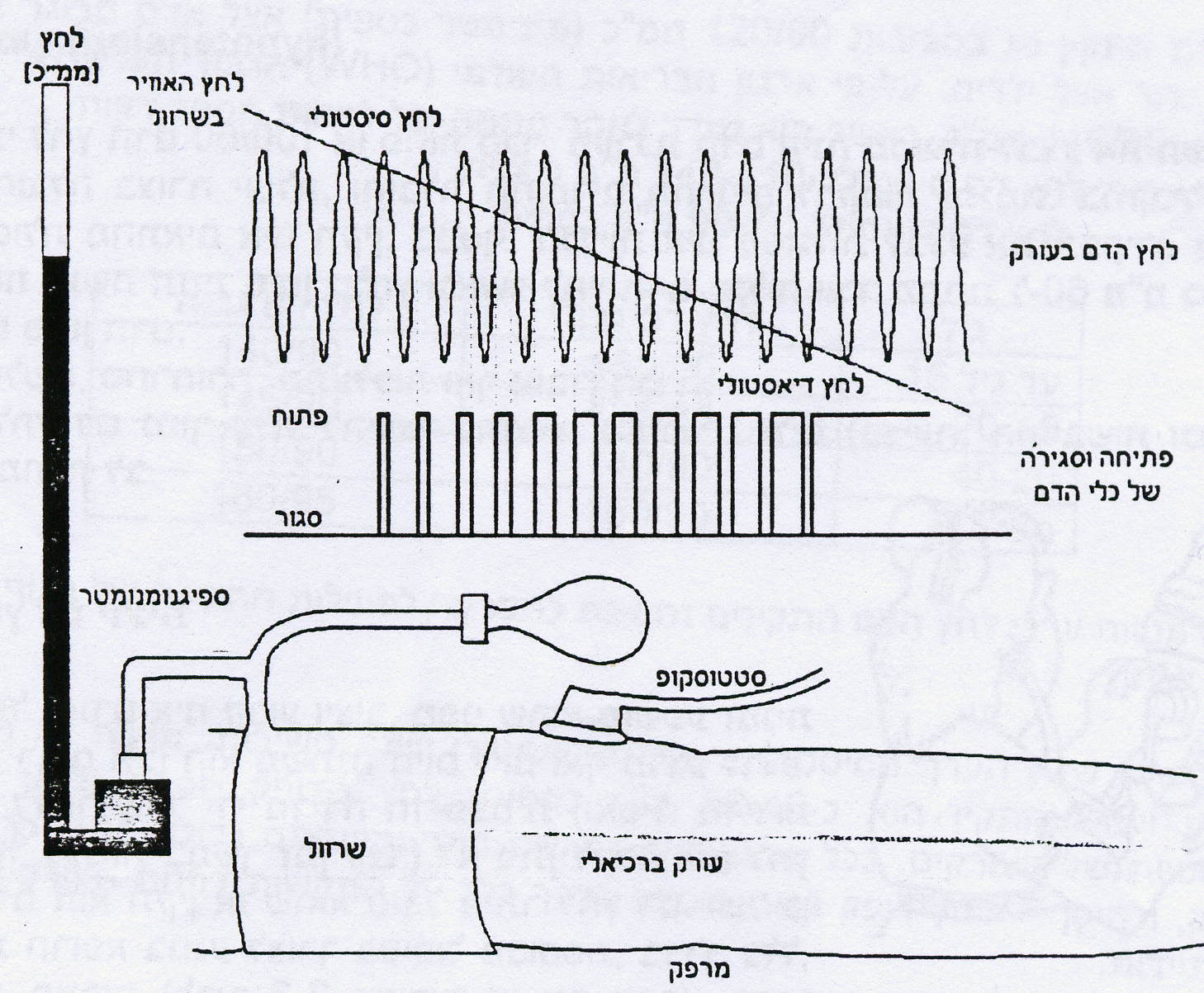 תארו  את האיור (התייחסו ללחץ האוויר בשרוול, ללחץ הסיסטולי , ללחץ הדיאסטולי, לפתיחת וסגירת כלי הדם 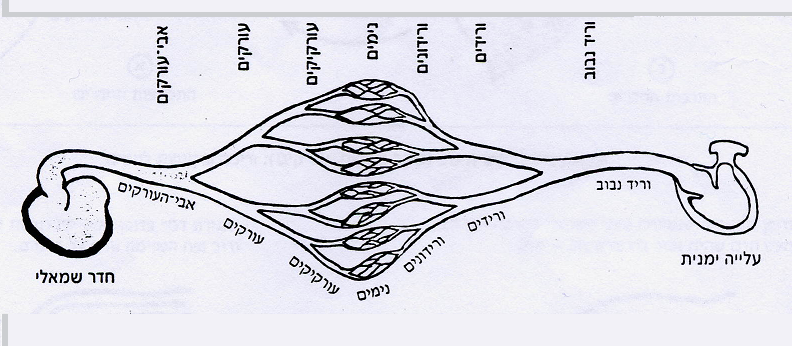 היכן באיור לחץ הדם הנמוך ביותר ?היכן באיור לחץ הדם הגבוה ביותר ?השתנות לחץ הדם לאורך צינורת הדם מאפשרת זרימה רציפה. הסבר ____________________________________אלו גורמים משפיעים על לחץ הדם?________________________________________________________________________________________________________________________יתר לחץ דם - הרוצח השקט 